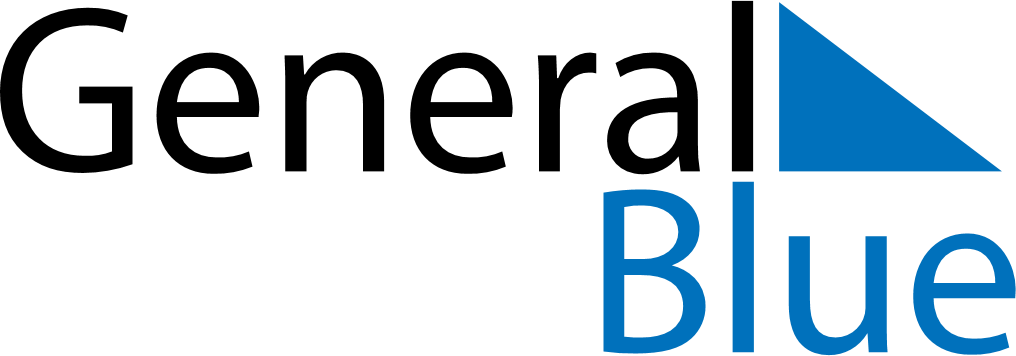 May 2020May 2020May 2020TogoTogoSUNMONTUEWEDTHUFRISAT12Labour Day34567891011121314151617181920212223Ascension Day24252627282930End of Ramadan (Eid al-Fitr)31